 (4 lines)Full paper template for SEFI 2018 ConferenceManuscript preparation using Microsoft WordSince we are using double-blind reviewing process, do not add you name, position, affiliation etc. until to the final paper. However, leave room for them. (2 lines)Initials Last name (12 pt, Arial font bold)Job title/position (12 pt, Arial font)Affiliation (12 pt, Arial font)Town, Country (12 pt, Arial font)E-mail: mail@mail(12 pt, Arial font) (1 line)Initials Last name (12 pt, Arial font bold)Job title/position (12 pt, Arial font)Affiliation (12 pt, Arial font)Town, Country (12 pt, Arial font)E-mail: mail@mail(12 pt, Arial font) (2 lines)Conference Key Areas: Please select three Conference Key AreasKeywords: Please select one to four keywords(2 lines)IntroductionThe full paper should be prepared using this template. No hardcopy is required. Please do not insert page numbers.GeneralPaper, authors and affiliationTitle format: 14 pt Arial, bold, centre adjusted. Title longer than one line is preferable to split into a single-line title and a subtitle. Subtitle is 12 pt Arial.In the final paper, authors are listed with initials and last names, followed by the referred organization list. Use the corresponding template above.If the first author is a student, then the paper is considered as a student paper.Paper size, margins and numberingPlease use page size A4. The text should fit exactly into the type area and be fully adjusted. Papers in two columns format will not be accepted. For A4 size paper the margin settings are: Top: 20 mm; Bottom: 20 mm; Inside: 25 mm; Outside: 25 mm. Table 1 summarizes the margins applied. Please do not insert page numbers.SectionsThe paper directly starts with the INTRODUCTION (i.e. no Abstract field is inserted), followed by the consecutively numbered main chapters. Include a list of numbered references at the end of the manuscript (use the template format) [1]. A summary and acknowledgments are optional.Paper length and languagePaper length is limited to 8 pages of size A4.Language of the paper shall be English; UK English is preferred. Please proofread your paper.Submission deadline and procedureAbstracts and full papers in Word or PDF format must be submitted via this website https://www.conftool.com/sefi2018/ We would like to emphasise that the acceptance of the abstract does not guarantee acceptance of your full paper. Full papers are peer reviewed and the final decision of paper acceptance will be made on the basis of this review.Section headings and text styleHeading 1Format of section headings: bold capitals Arial 12 pt. Line spacing before and after a heading is 12 pt and 6 pt, respectively. Use consecutive numbering of the sections. Introduction and References are not required to number.Heading 2Secondary headings are typed in initial capitals. Line spacing before and after a secondary heading is both 6 pt. Please limit the depth of headings to major and secondary headings.Normal text style and listThe normal text is typed in Arial 12 pt, justified with single line spacing. Line spacing between consecutive paragraphs within the same section is 6 pt as in this Template.Figures, tables and equationsTablesTables prepared in basic word format are preferred. Tables must be referred in the text in the format as Table 1. The smallest font size in the table shall not be smaller than 10 pt.Table 1.	Margins of the page size A4 [mm]EquationsUse the equation editor of Word with the standard settings (12 pt italic Arial). Equations shall be numbered. An example is given in Eq. (1).		(1).Figures, diagrams, illustrationsFigures, diagrams, illustrations should have a resolution of 600 dpi. Reference to the figures must be given in the text. Two-column figure arrangement as shown in Fig. 1 and Fig. 2 is allowed: use 2x2 table without borders. The smallest font size in the figures shall not be smaller than 10 pt.summary and ACKNOWLEDGMENTSSummary and acknowledgments are optional. The numbered reference list shall be given as follows. Please order your references as they appear in the text. We advise the authors to limit the number of references. Around ten references are expected.ReferencesSince we are using double-blind reviewing process, also references revealing the identity of the author(s) should be made anonymous until the final paper.(1 line) (1 line)(1 line)topbottominsideoutside20202525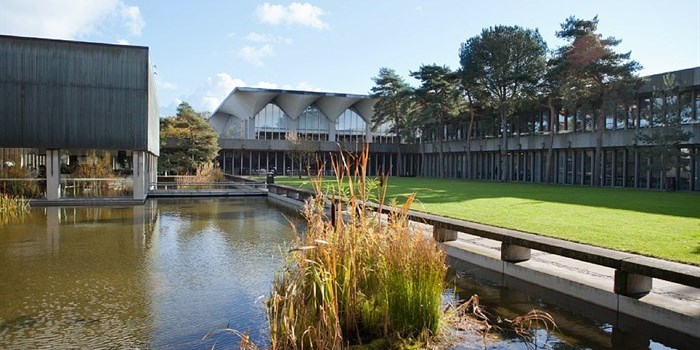 Fig. 1. DrawingFig. 2. Technical University of Denmark, DTU. [1]   Lastname1, Initials, Lastname2 Initials, Lastname3 Initials and Lastname4 Initials (2009), Title of the article, Journal, Vol. 120, No. 6, pp. 1718-1731.[2]   Lastname5, Initials (2006), Title of the article, Proc. of the Conference, Editors, Place of Conference, Vol. 2, pp. 120-128.[3]   Lastname6, Initials, (1994), Title of the book, Publisher, Town, pp. 62-90.